Экологический проект на тему: «Интересные эксперименты - витаминки на окне»Вид проекта: групповой.Тип проекта: познавательный.Срок реализации: месяц (март 2021 года).Участники проекта: дети средней группы, воспитатель группы, родители.Цель проекта: формирование основ исследовательской и трудовой деятельности у дошкольников в процессе посадки лука и чеснока и наблюдения за его ростом; изучение положительного воздействия лука и чеснока на организм человека.Задачи:- расширять представления детей об условиях, необходимых для роста и развития растения (земля, влага, тепло, свет);- формировать представления детей о здоровом образе жизни, значимости употребления зеленого лука в пищу для здоровья человека;- развивать познавательный интерес, любознательность;- учить наблюдать, делать выводы;- воспитывать желание производить трудовые действия;- формировать чувство ответственности при уходе за огородными растениями(вовремя полить, взрыхлить почву);- воспитывать у детей умение приобретать опыт исследовательскойдеятельности;- укреплять сотрудничество МДОУ с родителями.Актуальность проекта:Дети дошкольного возраста не имеют представления о растениях, о необходимых условиях для их роста. Поэтому можно показать детям на примере лука важность всех факторов, способствующих нормальному росту и развитию растений; необходимость ежедневного ухода за посаженными луковицами, и показать значимость употребления лука в пищу для здоровья человека.Этапы проекта:I. Подготовительный:определение цели и задач проекта;разработка плана проведения мероприятий проекта;подбор методической, справочной, энциклопедической литературы;подбор иллюстраций, стихотворений, пословиц, загадок о луке;подбор дидактических игр, пособий, мультфильмов;консультация для родителей по теме проекта;подготовка земли, луковиц для посадки.II. Практический:НОД: «Что я знаю про лук?»Цель. Уточнить представления детей о репчатом луке как овоще, из которого можно вырастить зеленый лук, полезный для здоровья. Познакомить детей с внешними особенностями луковицы. Вызвать интерес к посадке лука, желание употреблять лук в пищу, заботиться о своем здоровье.Игровая ситуация «Кукла заболела».Беседа с доктором Айболитом о витаминах.Чтение сказки – притчи о пользе лука «Луковая семья».Рассматривание иллюстраций (поэтапный рост луковицы).Обследование луковицы (цвет, форма, запах).НОД: Рисование «Лук»Задачи: учить детей изображать знакомее предметы. Формировать умение рисовать красками, правильно держать кисть. Закреплять знание цветов.Беседа: «Для чего мы кушаем лучок?».Отгадывание загадок о луке.Чтение стихотворений «Тетушка Ау», «Луковое счастье», «Лук».Чтение сказки – притчи о пользе лука «Сказка о Луке» - создать условия дляформирования у детей познавательного интереса.Дидактическая игра «Во саду, в огороде…».НОД. Пластилинография «Волшебный лучок».Задачи. Развивать воображение и творчество. Учить использовать знакомые приемы для создания изображения. Закреплять приемы лепки; умение аккуратно обращаться с материалом и оборудованием.Заучивание пословиц о луке.Чтение стихотворений о лучке Е. Попова, Е. Груданов, И. ЕфремовПодвижная игра «Съедобное – несъедобное».НОД «Посадка лука»Цель. Вызвать у детей познавательный интерес к выращиванию лука; развивать наблюдательность, учить связывать причину и следствие.Задачи.Уточнить представления детей о репчатом луке как овоще, из которого можно вырастить зеленый лук, полезный для здоровья. Познакомить детей с внешними особенностями луковицы (круглая, гладкая, покрыта чешуями – видоизмененными листьями).Закрепить знания о потребностях растений в земле, воде и свете.Вызвать интерес к посадке растений; желание употреблять лук в пищу, заботиться о своем здоровье; развивать трудовые навыки.- Чтение сказки – притчи о пользе лука «Три брата луковки».- Дидактическая игра: «Огород круглый год».- Чтение стихотворений Е. Борисова, А. Тесленко, Л. Генералова – развивать связную речь, обогащать словарь детей.НОД Аппликация «Зеленый лук».Задачи: закреплять умение создавать в аппликации изображение, состоящее из нескольких частей; различать и правильно называть цвета; аккуратно пользоваться клеем. Воспитывать умение радоваться полученному результату.Беседа: «Польза лука для человека».Рассматривание иллюстраций о пользе лука.Отгадывание загадок о луке.III. Заключительный Сбор урожая, дегустация лука.Оформление выставки детских работ по проекту.Привлечение родителей:Подготовка земли, луковиц для посадки;Оказание помощи в подборе книг, иллюстраций по теме проекта;Домашнее чтение стихотворений, пословиц, загадок про лук;Изготовление салатов и других блюд с использованием лука.Полученные результаты:В результате реализации проекта у детей средней группы сформированы основы исследовательской и трудовой деятельности. Дети научились наблюдать и делать простейшие выводы. Расширены представления об условиях, необходимых для роста и развития растения. Ребята стали более ответственными при уходе за луком: вовремя поливали, рыхлили почву. Свои впечатления дети отражали в рисунках, лепке, аппликации. В ходе реализации проекта стала более тесной связь родителей с детьми и воспитателем. Родители приняли активное участие в подборе необходимого материала по теме проекта.Приложение 1: Загадки про лукСидит дед, во сто шуб одет.Кто его раздевает, тот слёзы проливает. (лук)Я вырос на грядке, характер мой гадкий:Куда ни приду, всех до слёз доведу. (лук)Жёлтый, а внутри он бел. Даст пучок зелёных стрел.Лишь порежь его, тотчас слёзы выступят из глаз. (лук)Он никогда и никого не обижал на свете.Чего же плачут от него и взрослые и дети? (лук)Не бьёт, не ругает, а от него плачут. (лук)Приложение 2: Стихи«Тетушка Ау»Я совсем не собиралсяДоводить детей до слёз!Я хорошим быть старался,День за днём послушно рос,Соблюдал диету строго -Дождевую воду пилИ за лето очень многоВитаминов накопил!Не боялся я лопаты,Не страшился червяка,Был уверен, что ребятамПригожусь наверняка,А теперь услышал вдруг:- Фу! Опять в тарелке лук!Е. БорисоваДед сказал сегодня: - Лук,За обедом лучший друг!Ну какой же это друг,Если плачут все вокруг?Режут, режут, режут лук,Плачут, плачут, все вокруг.Плачут бабушка и внук,У окошка плачет жук.Даже кошка прячет нос,Кто ответит на вопрос?Отчего же лучший друг,Плакать всех заставил вдруг?И. ЕфремовУ меня есть друг,Он – от семи недуг!Это - вкусный и полезный,Желто - золотистый лук!Е. ПоповаТам, на кухне, что за запах,Что сбежал оттуда папа?Там на кухне, что за звук?Это мама режет лук!Режет лук и плачет.Что все это значит?Кто же мамочку обидел?Но когда я лук увидел,Тоже плачу в два ручья…Почему же плачу я?Мне не больно, не обидно,А слезам конца не видно!Е. ГрудановТам, на грядке у беседки,Вырос лук - большой и крепкий!Знаем мы уже давно,Что поплачем от него.Но как любим мы с друзьямиЛук, поджаренный с грибами!С макаронами, в котлетеИли в свежем винегрете!В общем, мы, когда едим,Очень часто дружим с ним.Потому что этот лук -Для здоровья первый друг!А. ТесленкоВот на грядке лук зелёный,Ярким солнцем освещенный,Стрелы вытянулись в ряд,Как солдатиков отряд.Знают все, что лук полезен,Витаминами богат,Но немного горьковат.В этом лук не виноват.От природы он такой,Очень скромный и простой.Ешьте все зелёный лук,Он здоровью верный друг!«Луковое счастье»С луком дружат все спортсмены,Любят взрослые и дети.Даже те, кто на диетеПотребляют непременноНаш зеленый овощ лук.Ведь во всех супах, борщах,Вторых блюдах, овощах,Привкус он дает особыйТы не веришь нам? Попробуй!«Лук»Лук – наш овощ очень жгучий,Зря его не трогать лучше.Ну а если тронешь, ручкиНадо тщательно помытьИ всю горечь лука смыть.Так сказать на всякий случай,Чтобы в глазки не пеклоИ до слез не довело.Потому что лук сердитыйИ немножко ядовитый.Но он вовсе не опасенИ не вреден людям, к счастью.Он так лечит наши глазки,Носик, если он заложен,Доктор лук ему поможет.Приложение 3: Дидактическая игра «Во саду ли, в огороде!»Цель: Расширять представления детей о многообразии мира растений, в частности об овощах, фруктах и ягодах. Учить узнавать их и правильно называть. Формировать представление детей о том где растут овощи, фрукты и ягоды. Развивать логическое мышление, память и речь детей. Воспитывать дружеские взаимоотношения в ходе игры.В правом нижнем углу игры расположена картинка, которая напоминает о правилах гигиены.1. Игра «Что где растёт?»Цель: продолжать формировать познавательный интерес детей, знания о том, где растут плодово-ягодные и овощные культуры; развивать умение детей отвечать на вопросы полным предложением.Ход игры:Воспитатель загадывает загадки о овощах, фруктах и ягодах. По результатам отгадывания дети выбирают карточку и отвечают на вопрос, где растет фрукт, овощ или ягода изображенные на карточке.2. Игра «Раз, два, три-урожай собери!»Цель: Развивать познавательный интерес, закреплять знания детей о многообразии овощей, фруктов и ягод; развивать умение их классифицировать.Ход игры:Воспитатель напоминает детям о том, как сложно, интересно и увлекательно выращивать урожай у себя на огороде в саду или на даче и предлагает им рассортировать урожай.3. Игра «Что спрятано»Цель: упражнять детей в умении классифицировать овощи, фрукты и ягоды; развивать фантазию, память, речь детей; формировать умение выделять из целого отдельные объекты.Ход игры: воспитатель рассказывает о том, что вороны прилетели в сад и играли в прятки с урожаем, им было очень весело, но урожай спрятался и вороны не могут его найти. Воспитатель предлагает детям найти урожай.Приложение 4 Фотоотчет по проекту.НОД: «Что я знаю про лук?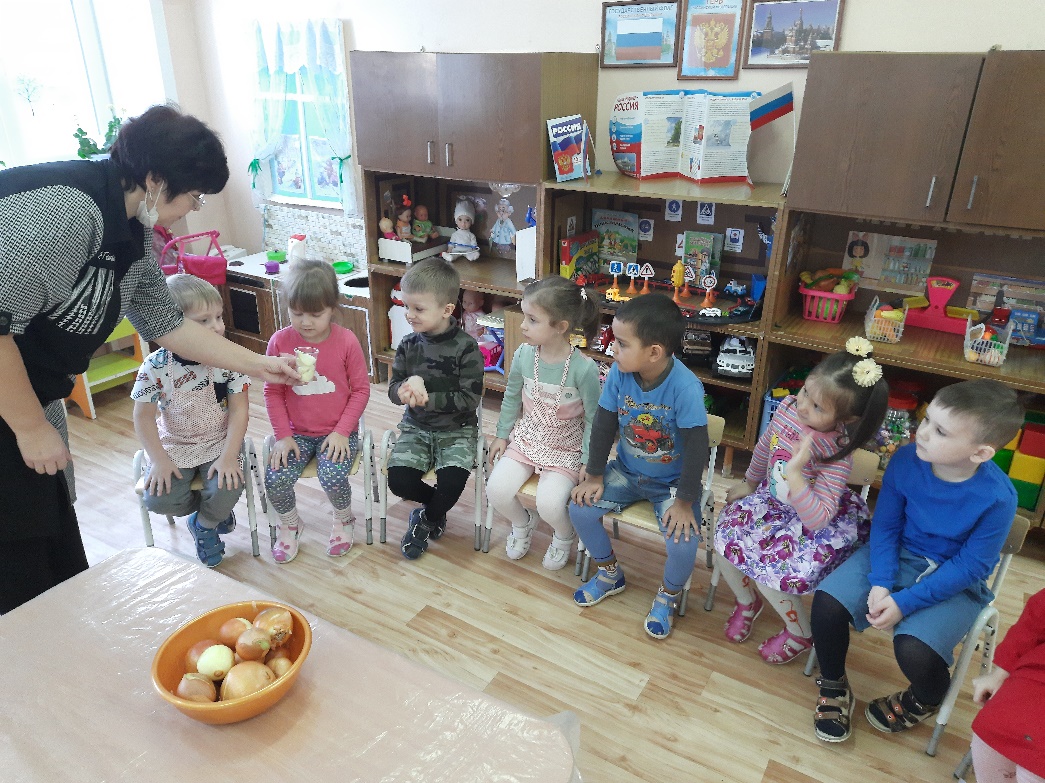 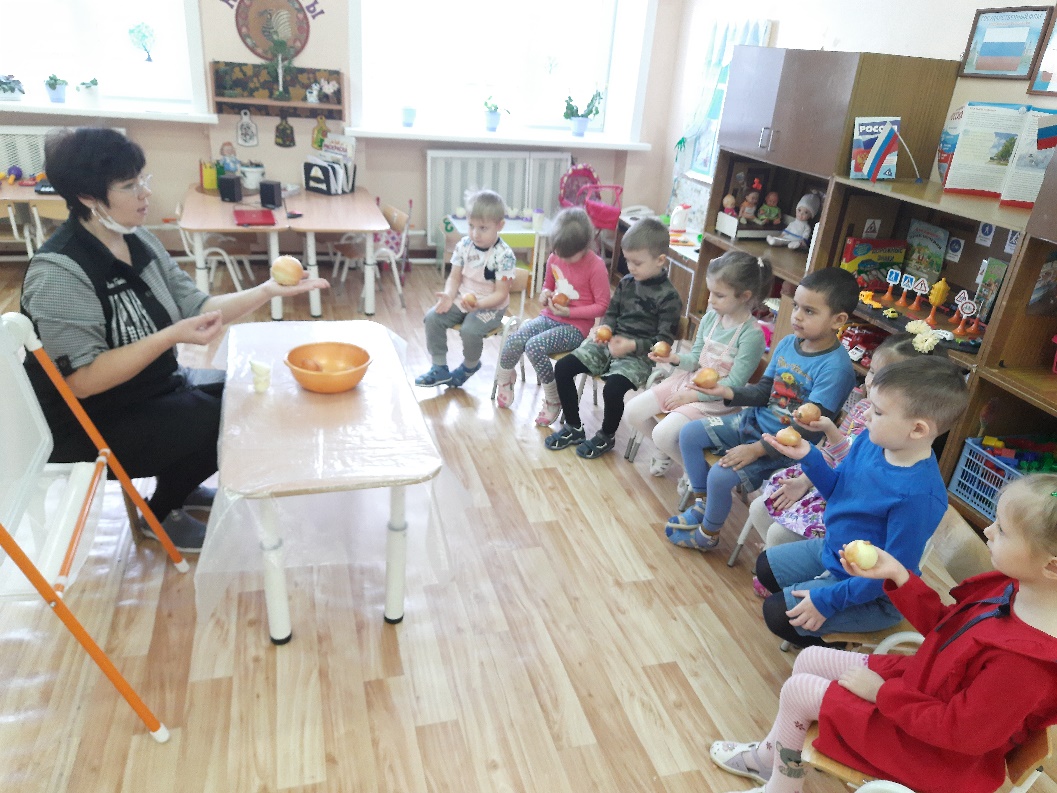 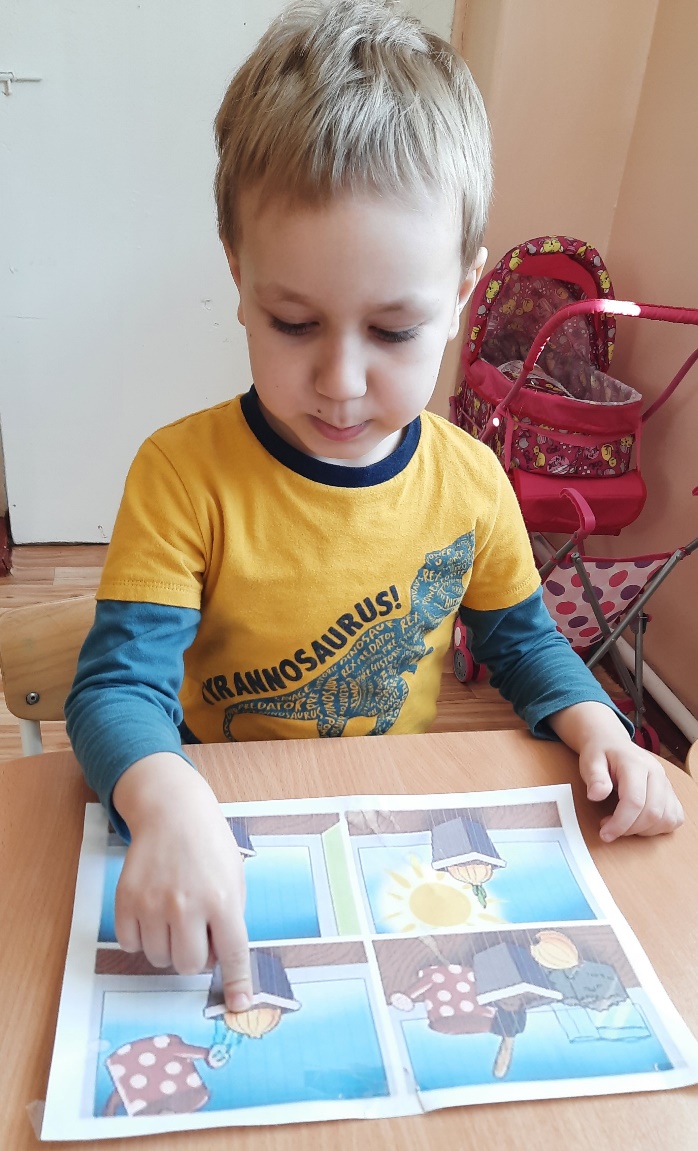 НОД «Посадка лука»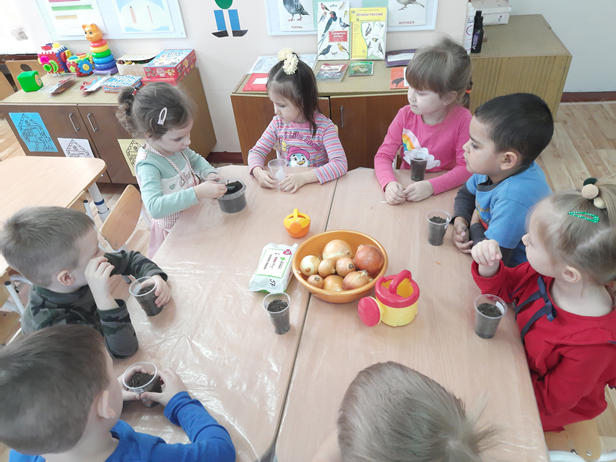 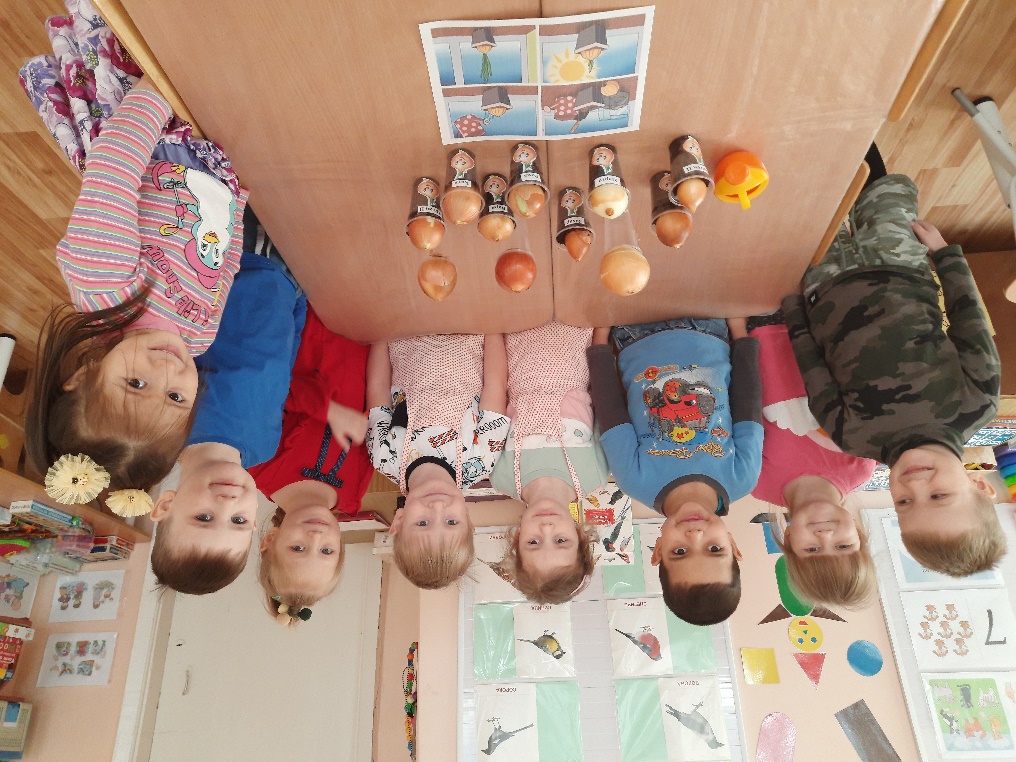 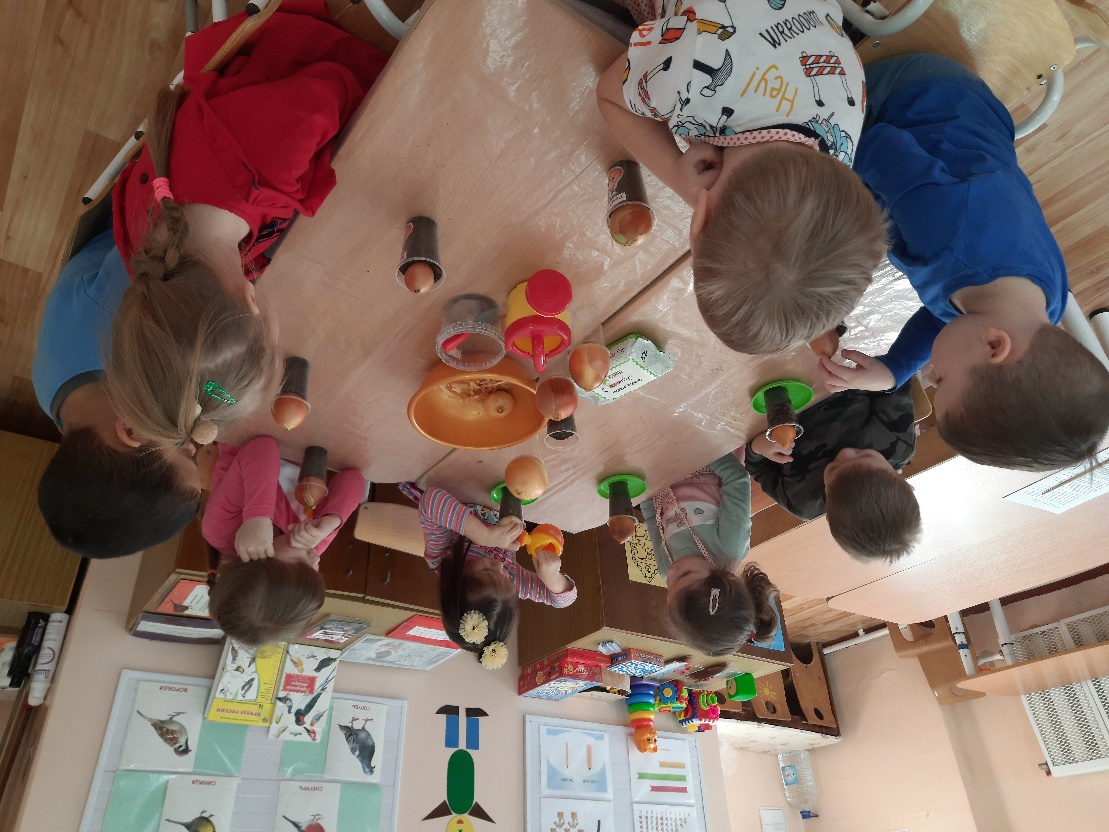 Беседа: «Для чего мы кушаем лучок?». 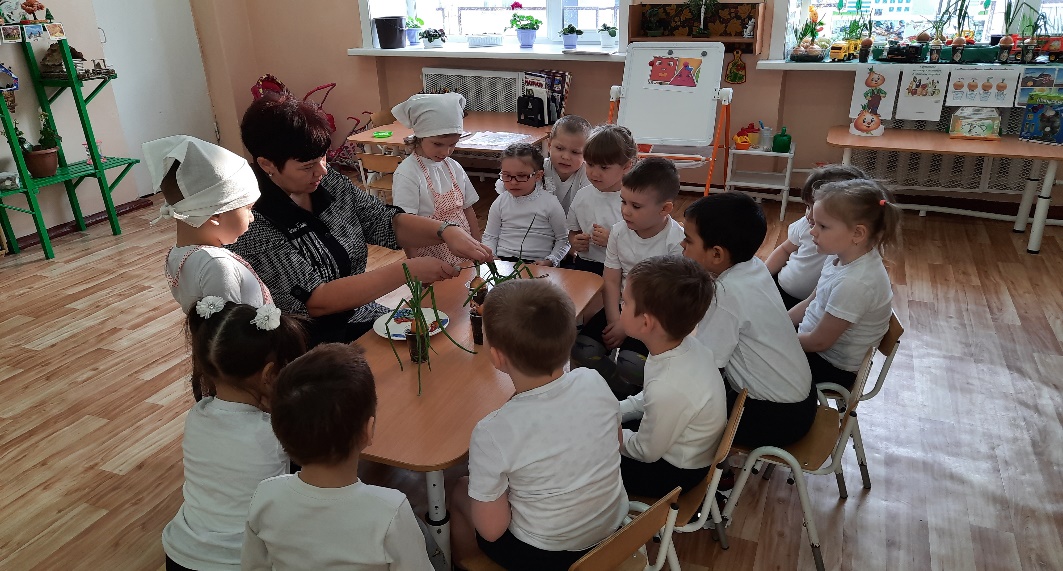 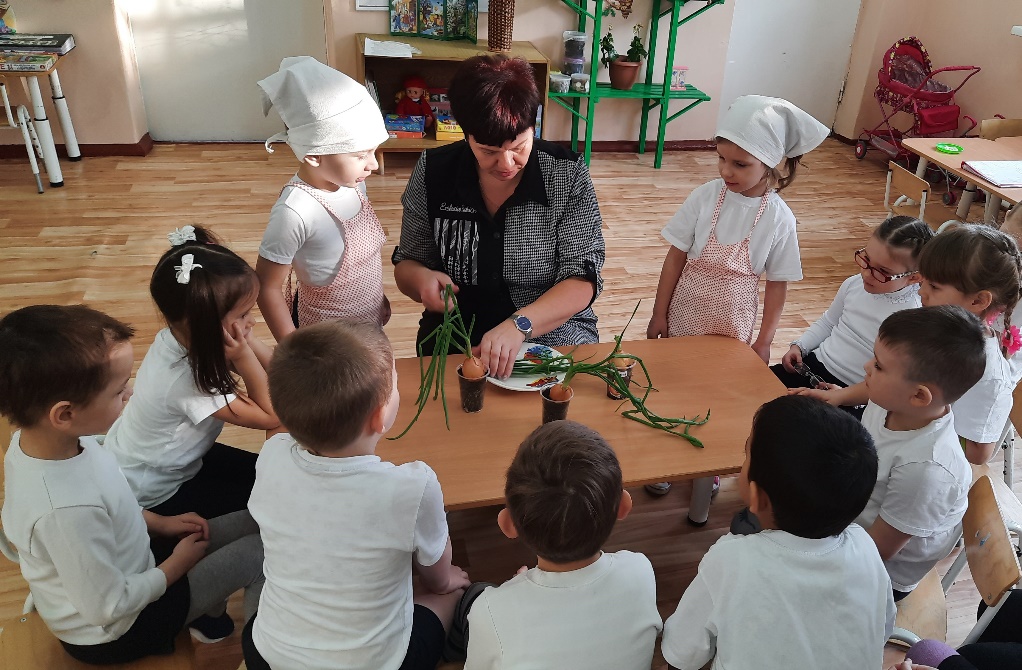 Игра «Что спрятано»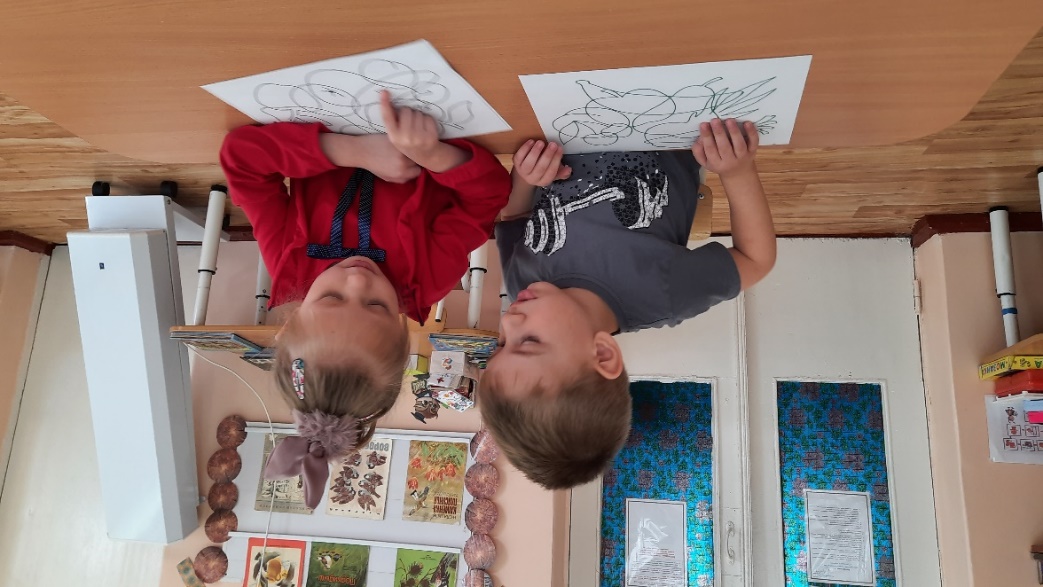 Дидактическая игра «Что где растёт?»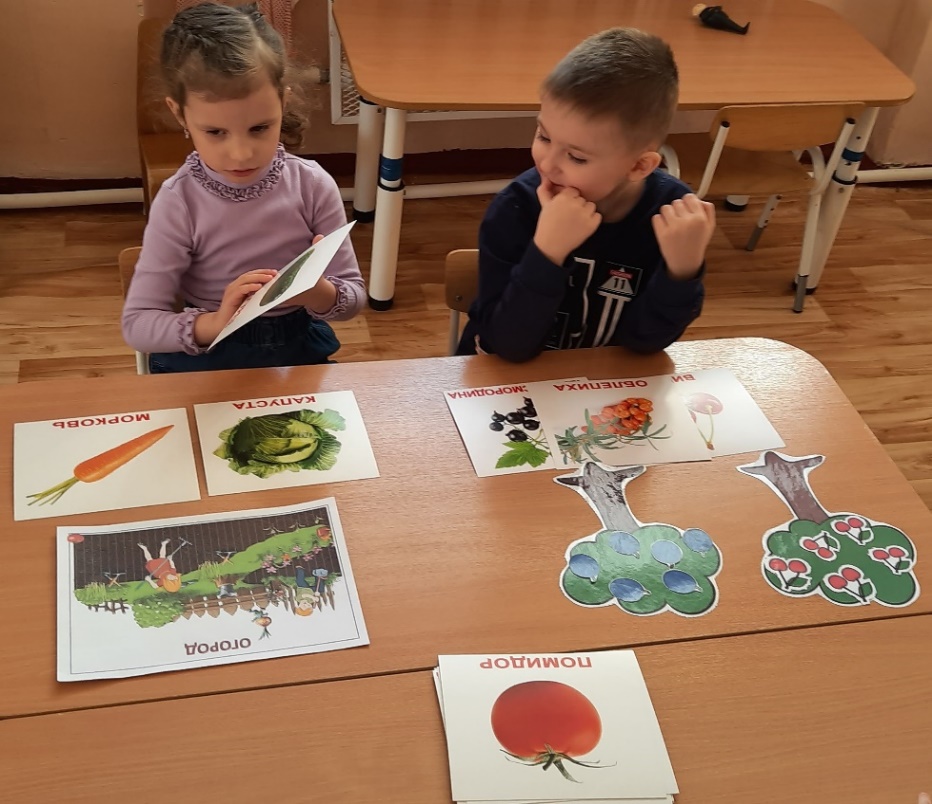 Дидактическая игра «Во саду ли, в огороде!». 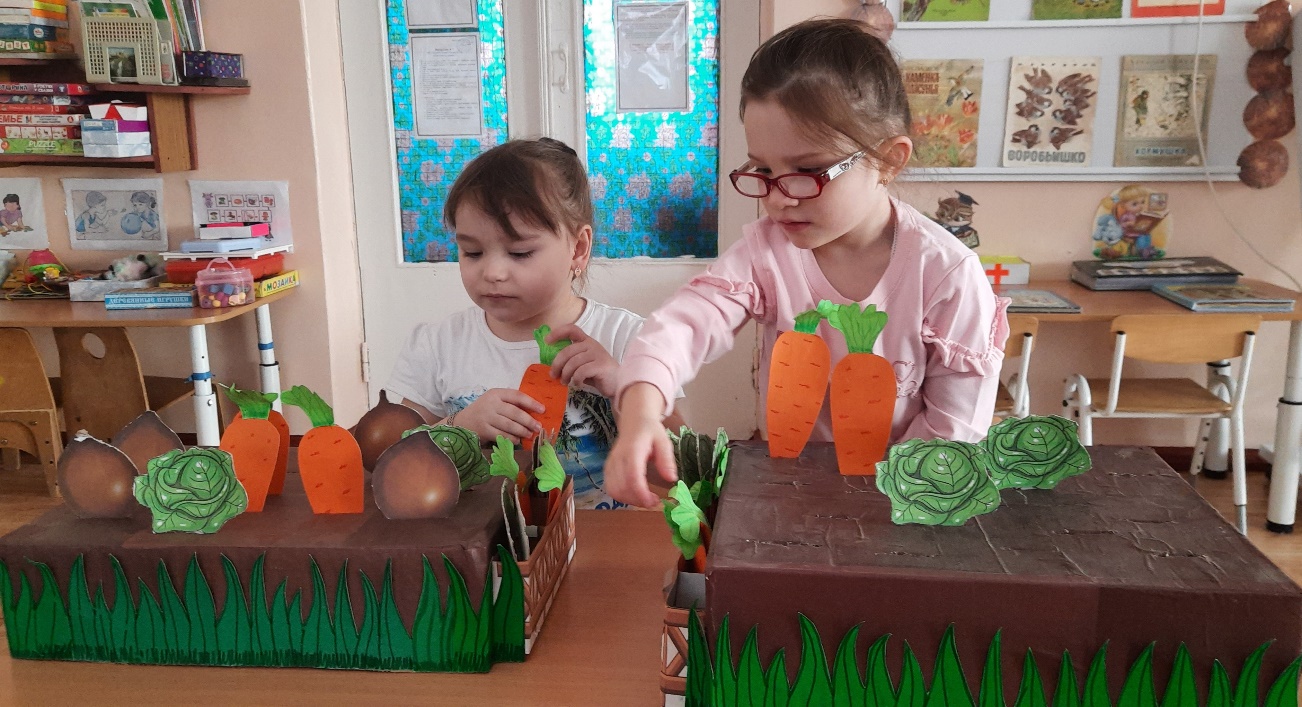 НОД: Рисование «Лук»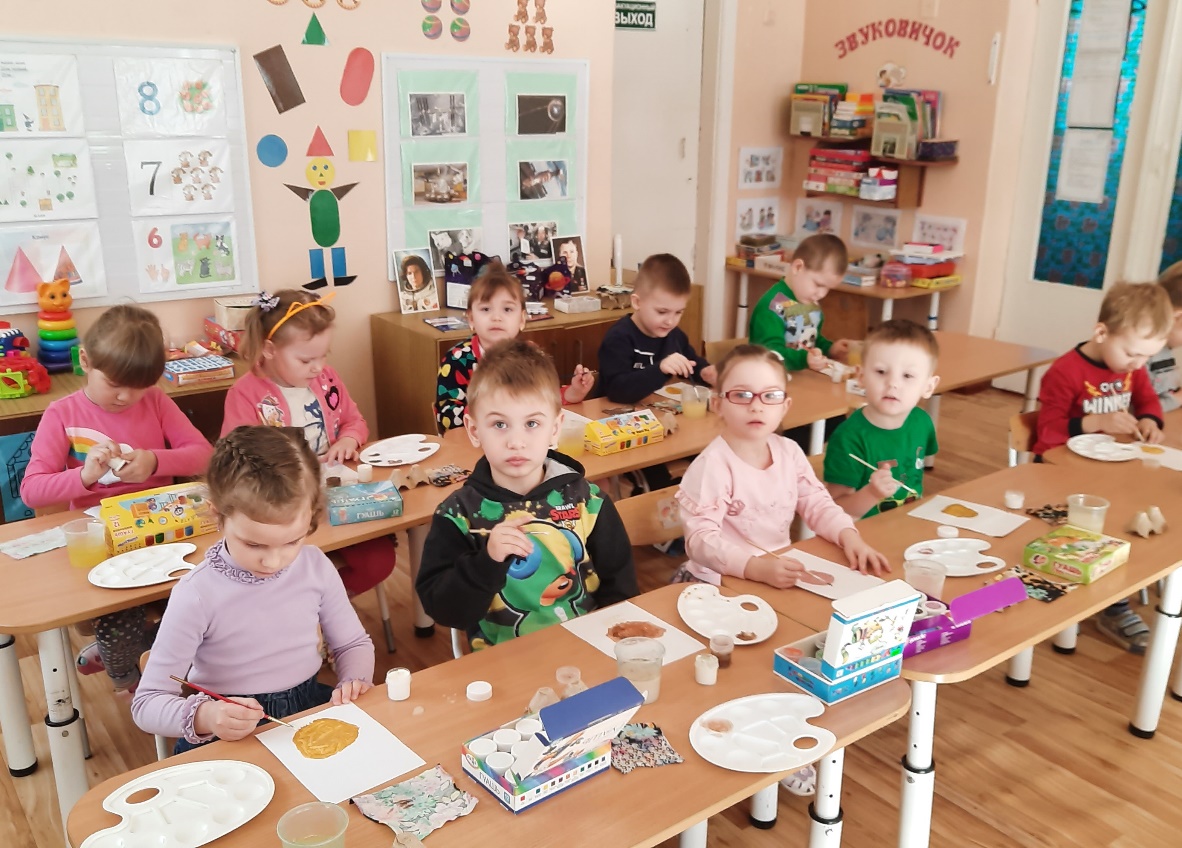 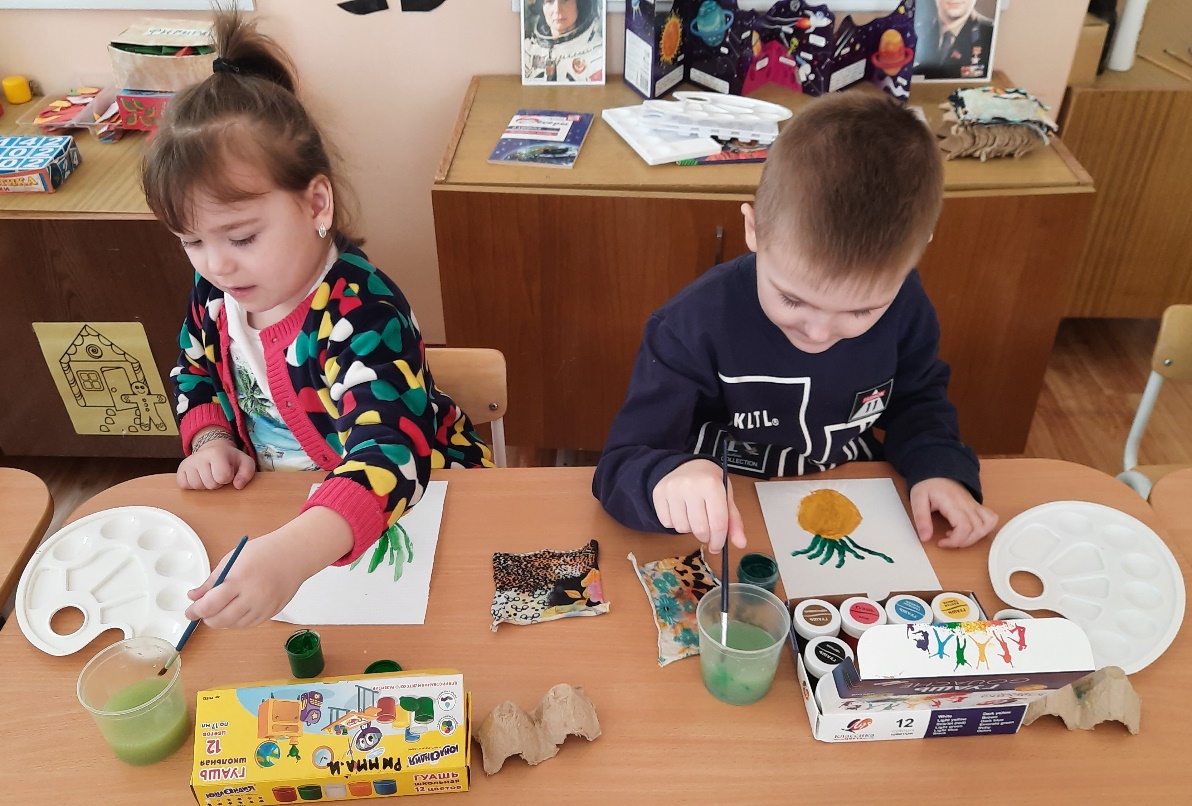 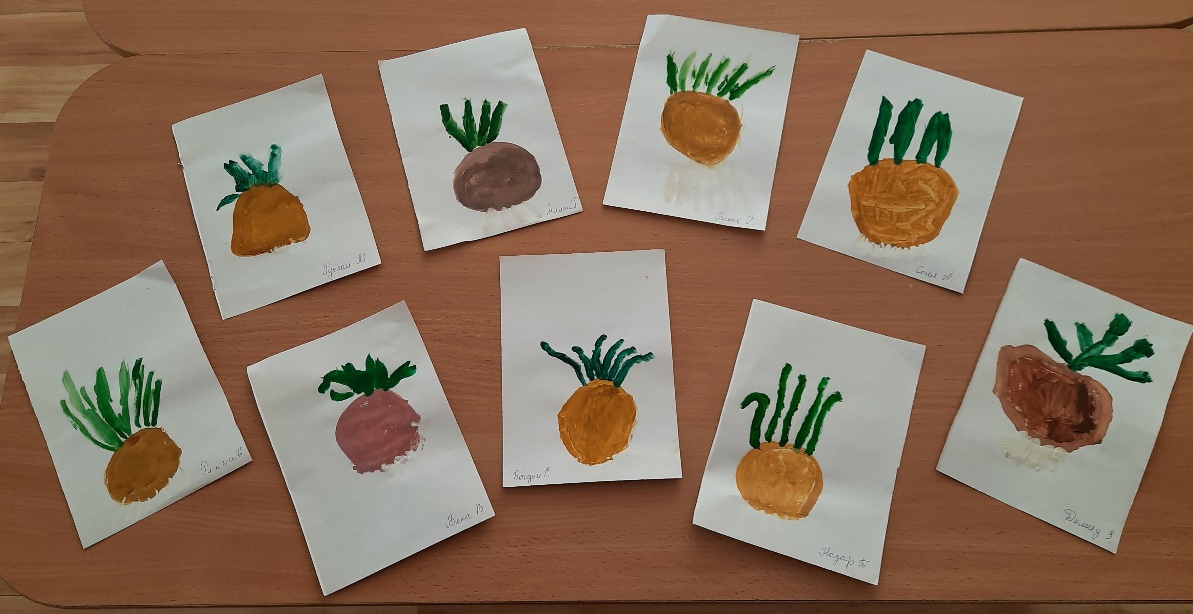 НОД Аппликация «Зеленый лук».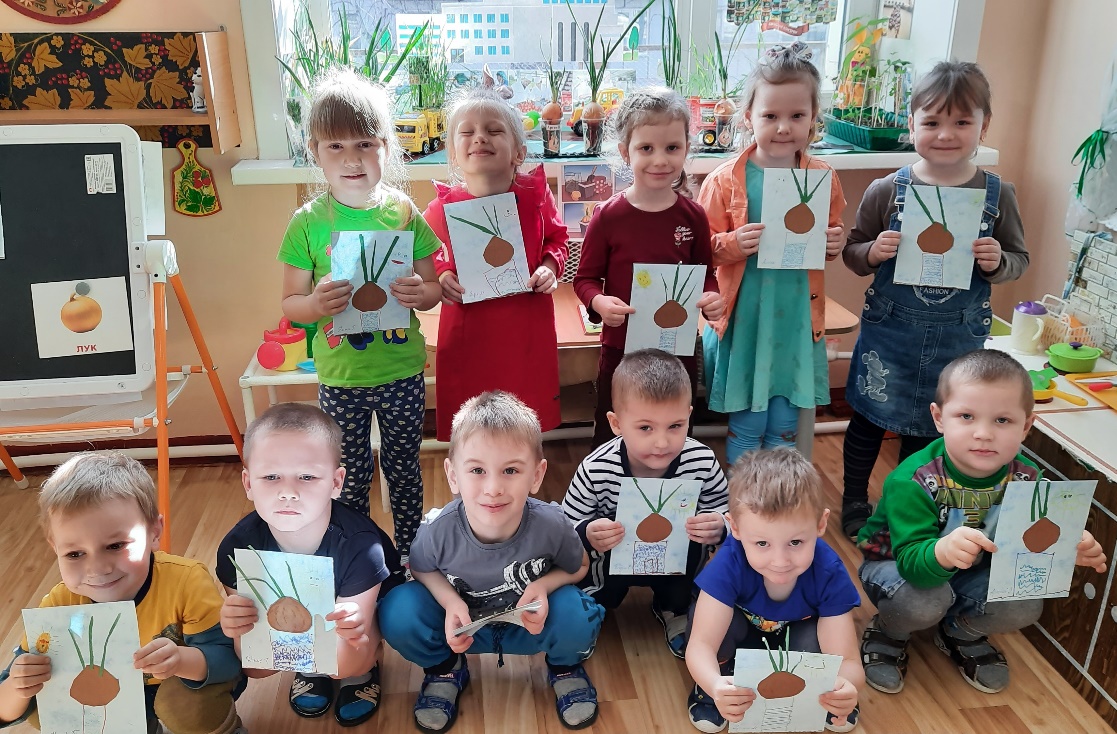 Подвижная игра «Съедобное – несъедобное».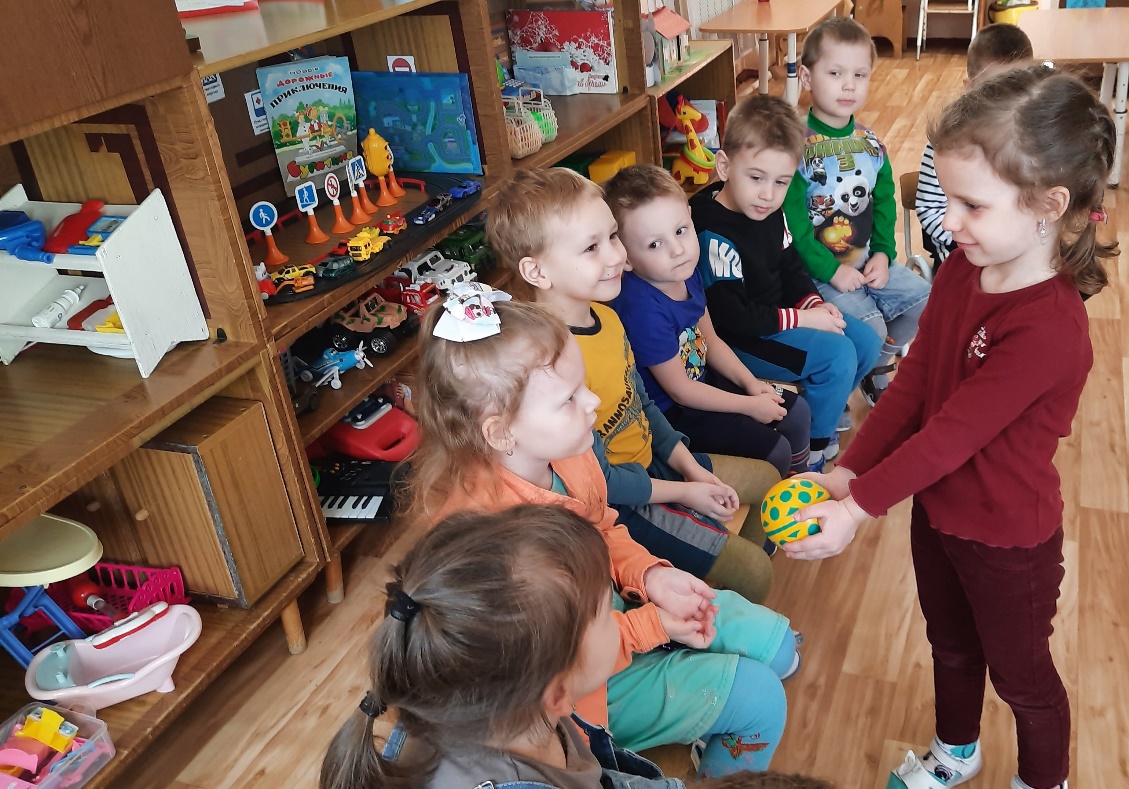 Наблюдение за ростом лука. Уход за растениями. Сбор урожая, дегустация лука.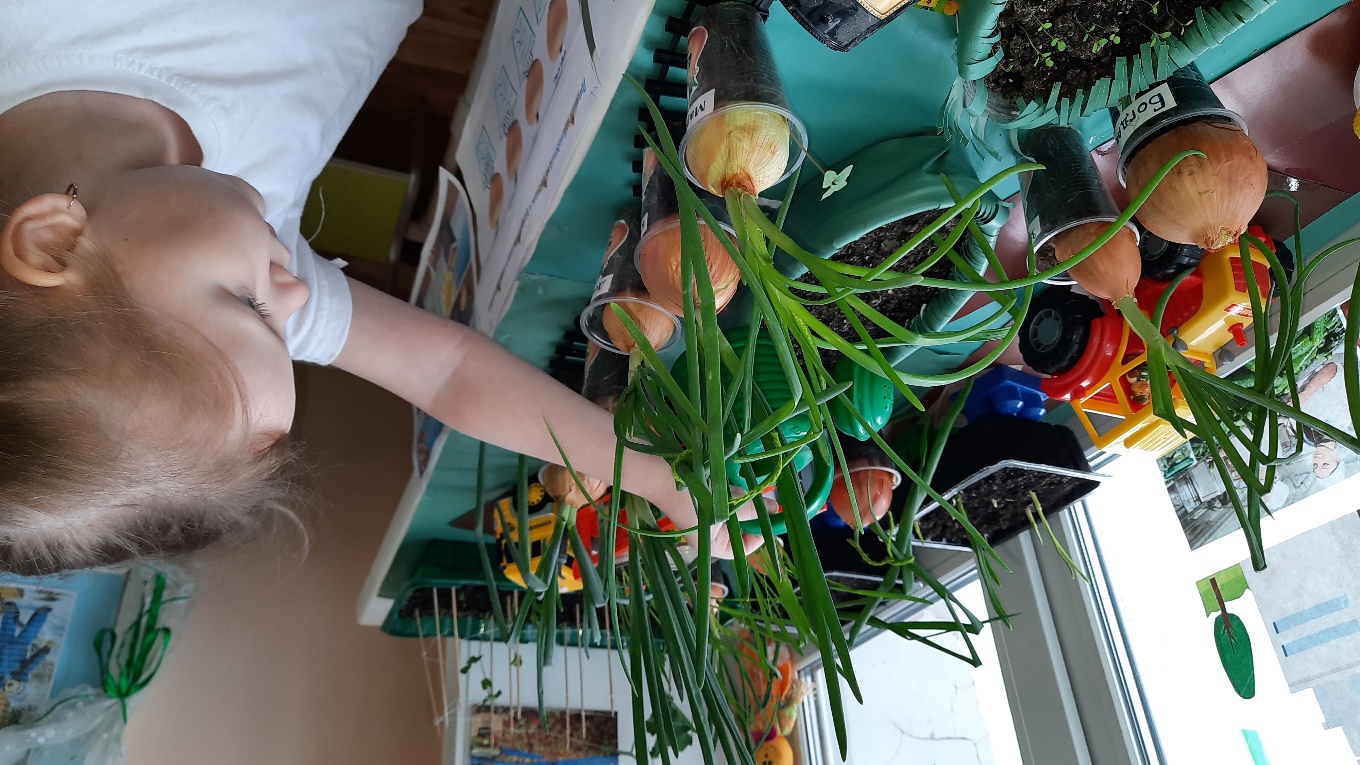 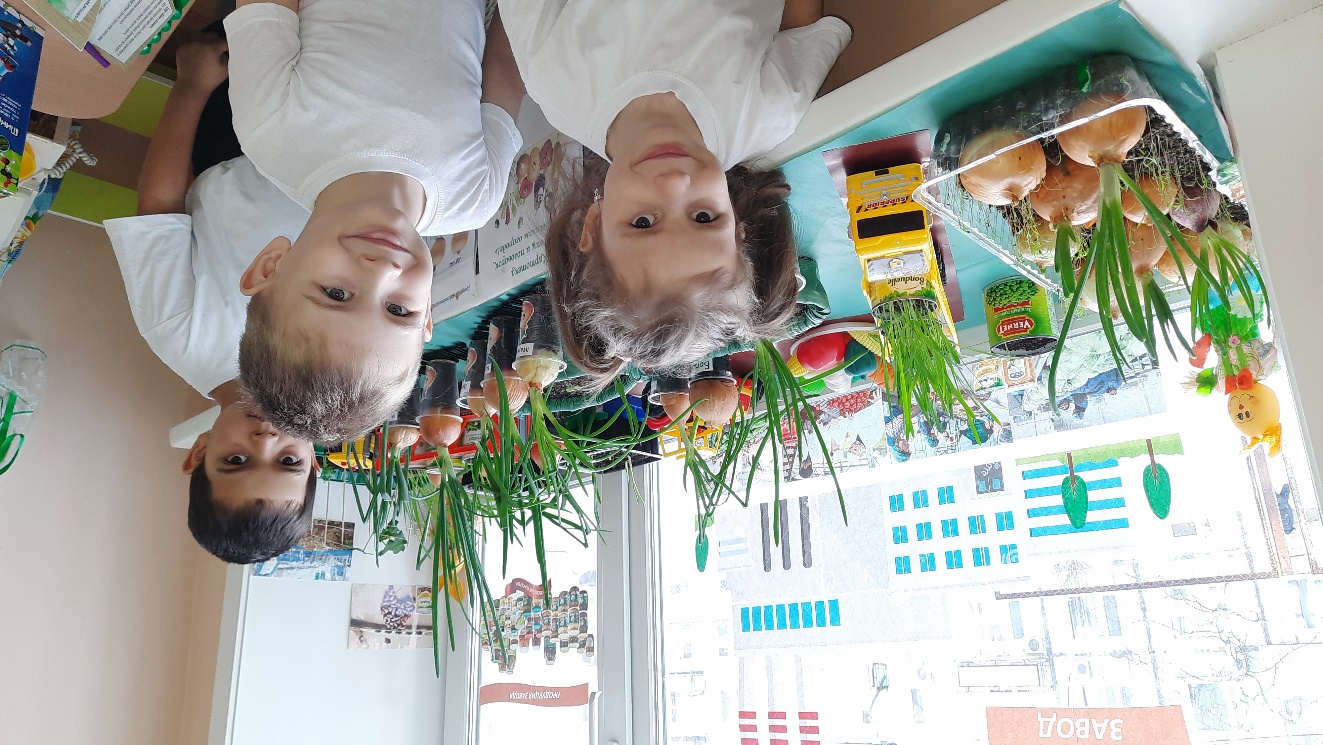 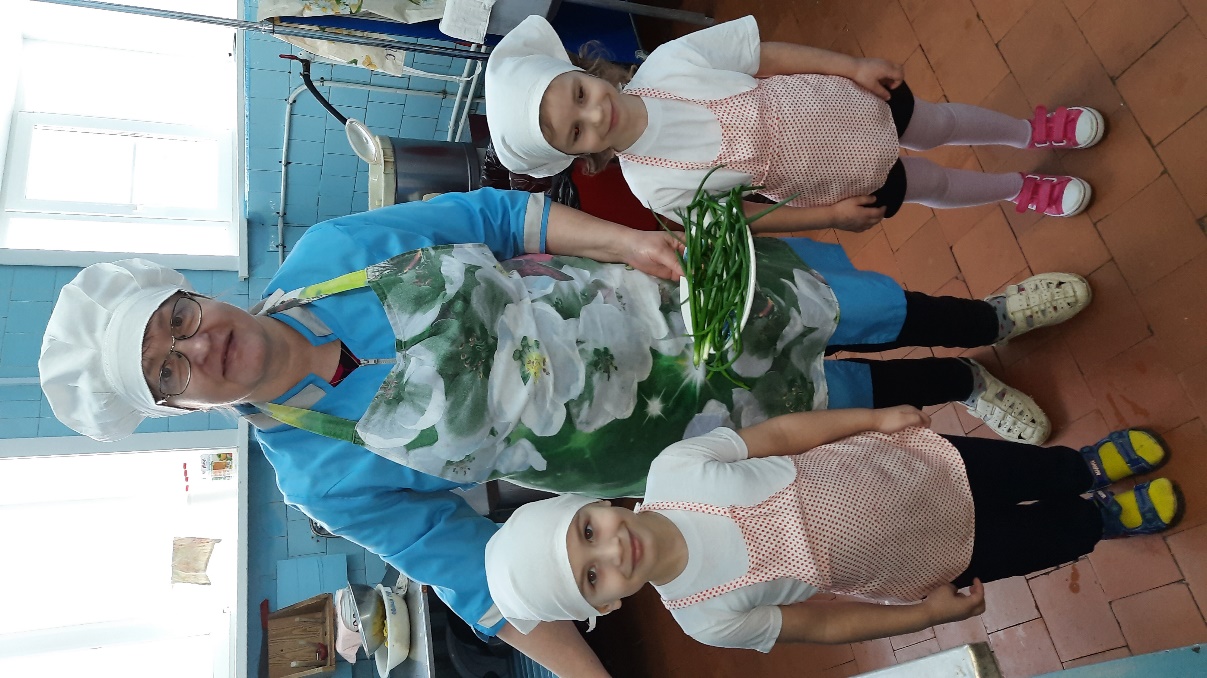 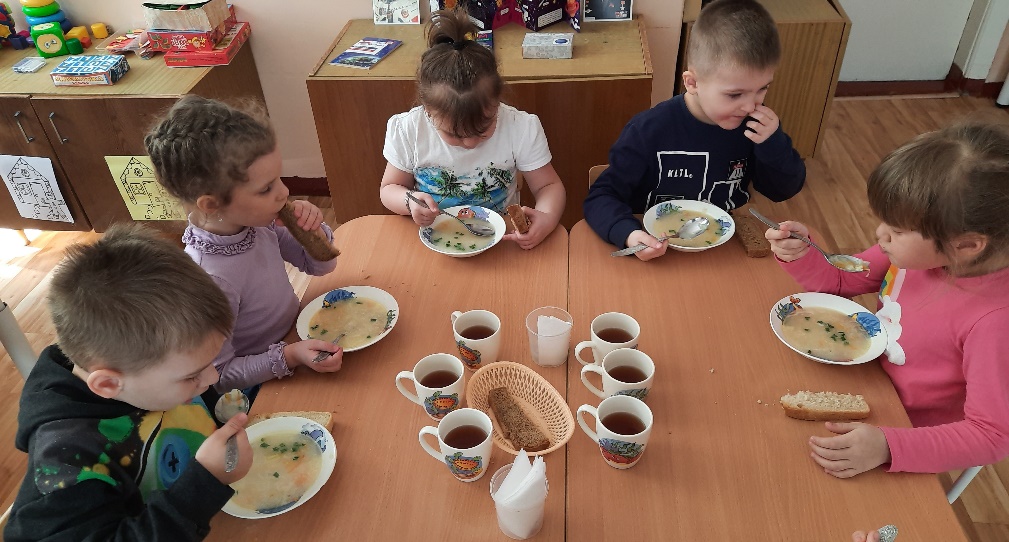 